PREVERJANJE MATEMATIKE, 19. 5. 2020Izračunaj obseg lika s stranicama a= 22cm in b= 14cm.Deli in naredi preizkus.1796 : 20 =7823 : 74 =Število 23 povečaj za trikrat.Število 18 zmanjšaj za trikrat.Število 13 povečaj za 3.Število 8 zmanjšaj za 6.Pri ocenjevanju boš dobil še 5 računov množenja-poštevanke.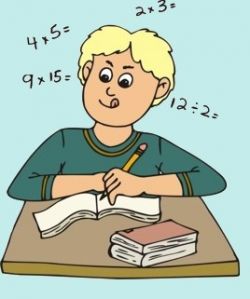 